Material Handler – Outbound Position eligible to be considered for temporary modification in conjunction with a Return to Work transitional duty program agreement: This Functional Job Description was completed through an on-site job analysis by a certified professional ergonomist/physical therapist. It is for the purpose of identifying and quantifying the physical functional requirements of this job. The Functional Job Description should not be construed as a detailed description of all specific job duties and/or tools, equipment and materials that may be necessary or incidental to the performance of this job. Further consideration may be necessary when applying the standards to the injured population in the medical management process. Company:Bluestem Brands, Inc.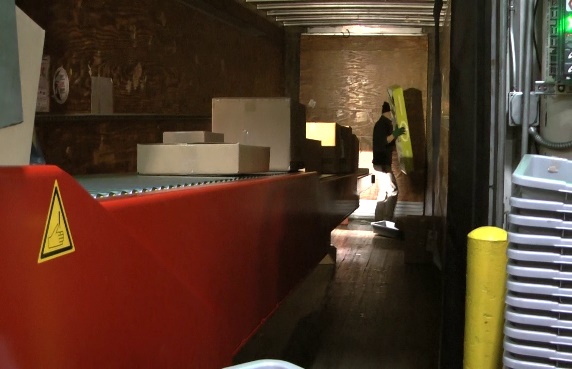 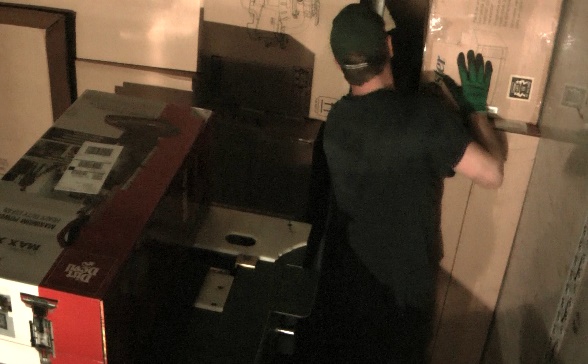 Job Title:Material Handler – Outbound (Truck Loader)Date:2-24-2022Dept/Facility:West DC, St. Cloud, MNProduct Section:OutboundElectronic Doc. #FJD Material Handler –Outbound 2-24-22 FINALWork HoursOvertime:Voluntary and/or mandatory per production requirements.Breaks:10 minutes every two hours, one 30 minute lunch break.Work HoursShift:Days of week:Time:Time:Work HoursFirstMonday-Friday8:00 AM to 4:30 PM8:00 AM to 4:30 PMWork HoursSecondSunday-Thursday4:30 PM to 1:00 AM4:30 PM to 1:00 AMJob RotationYesJob Training or Credentials Required   at HireEducation/ training:None required; high school diploma or GED preferred.Job Training or Credentials Required   at HireKnowledge/ cognitive skills:Basic math, reading, writing and oral communication skills preferred. Ability to organize work tasks and work independently or as part of a team.Machines, Tools and/or Equipment UsedPowered extendable conveyors that are operator controlled to extend and retract the conveyor into/out off of the trailer. Two-step platform.Job Purpose/ ObjectivesHandle and process outbound materials and equipment. This FJD focuses specifically on truck loading making use of the powered extendable conveyors.Safety and Personal Protective Equipment Required*Available Hard Hat Steel Toe Footwear Safety GlassesGloves:Safety and Personal Protective Equipment Required*Available Face Shield Protective Clothing Safety Glasses/Side Shields LeatherSafety and Personal Protective Equipment Required*Available Dust Mask* Safety Vest Fall Protection Harness Back Support* Safety Goggles Hearing Protection* Compensatory methods to mitigate heat Rubberized/cloth* Chemical Safety/ Equipment Training/ Certification Required  Daily Meeting and Stretch Breaks (includes:)  Daily Meeting and Stretch Breaks (includes:)Industrial Truck Training Industrial Truck Training OSHA Training (Rules and Regulations)OSHA Training (Rules and Regulations)Safety/ Equipment Training/ Certification RequiredSafety TopicsSafety Topics EZ-Go EZ-Go New Hire Safety Orientation New Hire Safety OrientationSafety/ Equipment Training/ Certification RequiredSafety PoliciesSafety Policies Walkie-Rider Walkie-Rider Right to Know Right to KnowSafety/ Equipment Training/ Certification RequiredQuestions & AnswersQuestions & Answers Pallet Jack Pallet Jack Lockout/Tag Out Lockout/Tag OutSafety/ Equipment Training/ Certification RequiredReview Safety Committee Minutes Review Safety Committee Minutes  Forklift (sit down) Forklift (sit down) Regulated Materials Training (ORM-D) Supervisor Safety Updates Regulated Materials Training (ORM-D) Supervisor Safety UpdatesSafety/ Equipment Training/ Certification RequiredReview Safety Committee Minutes Review Safety Committee Minutes  Stand-up Reach Truck Stand-up Reach Truck Regulated Materials Training (ORM-D) Supervisor Safety Updates Regulated Materials Training (ORM-D) Supervisor Safety UpdatesSafety/ Equipment Training/ Certification RequiredReview Safety Committee Minutes Review Safety Committee Minutes  Order Picker Extendable conveyor Order Picker Extendable conveyor Regulated Materials Training (ORM-D) Supervisor Safety Updates Regulated Materials Training (ORM-D) Supervisor Safety UpdatesFunctional Job Elements Functional Job Elements Functional Job Elements Functional Job Elements Functional Job Elements Functional Job Elements Functional Job Elements NOTE: Manual Material Handling Functional Job Elements are different for the various components of the Material Handler–Outbound job description. They are categorized by 1.) Truck Loader, 2.) Non-convey Loader, 3.) Taper, 4.) Jackpot Person and 5.) Manual Postage Keyer.NOTE: Manual Material Handling Functional Job Elements are different for the various components of the Material Handler–Outbound job description. They are categorized by 1.) Truck Loader, 2.) Non-convey Loader, 3.) Taper, 4.) Jackpot Person and 5.) Manual Postage Keyer.NOTE: Manual Material Handling Functional Job Elements are different for the various components of the Material Handler–Outbound job description. They are categorized by 1.) Truck Loader, 2.) Non-convey Loader, 3.) Taper, 4.) Jackpot Person and 5.) Manual Postage Keyer.NOTE: Manual Material Handling Functional Job Elements are different for the various components of the Material Handler–Outbound job description. They are categorized by 1.) Truck Loader, 2.) Non-convey Loader, 3.) Taper, 4.) Jackpot Person and 5.) Manual Postage Keyer.NOTE: Manual Material Handling Functional Job Elements are different for the various components of the Material Handler–Outbound job description. They are categorized by 1.) Truck Loader, 2.) Non-convey Loader, 3.) Taper, 4.) Jackpot Person and 5.) Manual Postage Keyer.NOTE: Manual Material Handling Functional Job Elements are different for the various components of the Material Handler–Outbound job description. They are categorized by 1.) Truck Loader, 2.) Non-convey Loader, 3.) Taper, 4.) Jackpot Person and 5.) Manual Postage Keyer.NOTE: Manual Material Handling Functional Job Elements are different for the various components of the Material Handler–Outbound job description. They are categorized by 1.) Truck Loader, 2.) Non-convey Loader, 3.) Taper, 4.) Jackpot Person and 5.) Manual Postage Keyer.% of ShiftTruck LoaderTruck LoaderTruck LoaderTruck LoaderTruck LoaderTruck LoaderTruck LoaderTruck LoaderLoad truckMaterials are conveyed to the loading area via the warehouse conveyor systemAn extendable, powered, operator controlled conveyor at the end of the warehouse conveyor system is powered into the trailer to bring the materials close to the location where they are loaded in the trailerTwo different extendable conveyors are in use: height at the end of the conveyor is either 36 or 50“ based on which one is used.Outbound materials are loaded manually from floor level to overhead to completely fill the trailerWeight range up to 150# (with team lift), with average of 10#)A two-step platform is available for the Material Handler to stand on to reach to the higher levels in the trailerLoad truckMaterials are conveyed to the loading area via the warehouse conveyor systemAn extendable, powered, operator controlled conveyor at the end of the warehouse conveyor system is powered into the trailer to bring the materials close to the location where they are loaded in the trailerTwo different extendable conveyors are in use: height at the end of the conveyor is either 36 or 50“ based on which one is used.Outbound materials are loaded manually from floor level to overhead to completely fill the trailerWeight range up to 150# (with team lift), with average of 10#)A two-step platform is available for the Material Handler to stand on to reach to the higher levels in the trailerLoad truckMaterials are conveyed to the loading area via the warehouse conveyor systemAn extendable, powered, operator controlled conveyor at the end of the warehouse conveyor system is powered into the trailer to bring the materials close to the location where they are loaded in the trailerTwo different extendable conveyors are in use: height at the end of the conveyor is either 36 or 50“ based on which one is used.Outbound materials are loaded manually from floor level to overhead to completely fill the trailerWeight range up to 150# (with team lift), with average of 10#)A two-step platform is available for the Material Handler to stand on to reach to the higher levels in the trailer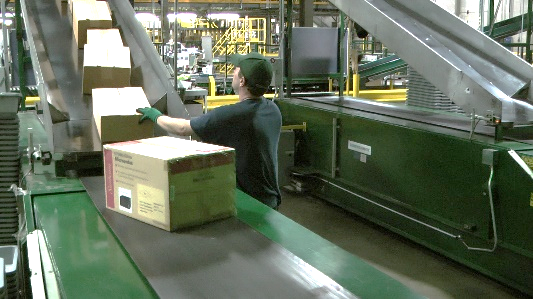 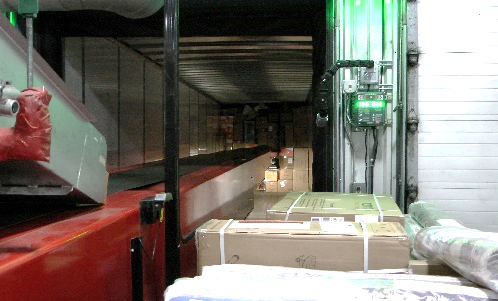 0%to 100%Load truckMaterials are conveyed to the loading area via the warehouse conveyor systemAn extendable, powered, operator controlled conveyor at the end of the warehouse conveyor system is powered into the trailer to bring the materials close to the location where they are loaded in the trailerTwo different extendable conveyors are in use: height at the end of the conveyor is either 36 or 50“ based on which one is used.Outbound materials are loaded manually from floor level to overhead to completely fill the trailerWeight range up to 150# (with team lift), with average of 10#)A two-step platform is available for the Material Handler to stand on to reach to the higher levels in the trailerLoad truckMaterials are conveyed to the loading area via the warehouse conveyor systemAn extendable, powered, operator controlled conveyor at the end of the warehouse conveyor system is powered into the trailer to bring the materials close to the location where they are loaded in the trailerTwo different extendable conveyors are in use: height at the end of the conveyor is either 36 or 50“ based on which one is used.Outbound materials are loaded manually from floor level to overhead to completely fill the trailerWeight range up to 150# (with team lift), with average of 10#)A two-step platform is available for the Material Handler to stand on to reach to the higher levels in the trailerLoad truckMaterials are conveyed to the loading area via the warehouse conveyor systemAn extendable, powered, operator controlled conveyor at the end of the warehouse conveyor system is powered into the trailer to bring the materials close to the location where they are loaded in the trailerTwo different extendable conveyors are in use: height at the end of the conveyor is either 36 or 50“ based on which one is used.Outbound materials are loaded manually from floor level to overhead to completely fill the trailerWeight range up to 150# (with team lift), with average of 10#)A two-step platform is available for the Material Handler to stand on to reach to the higher levels in the trailer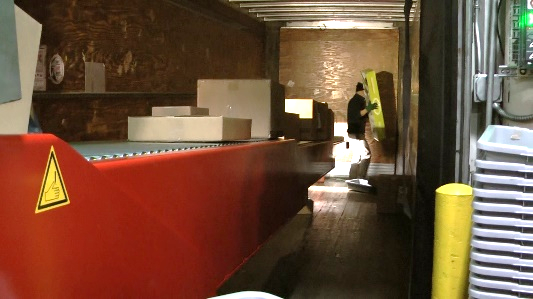 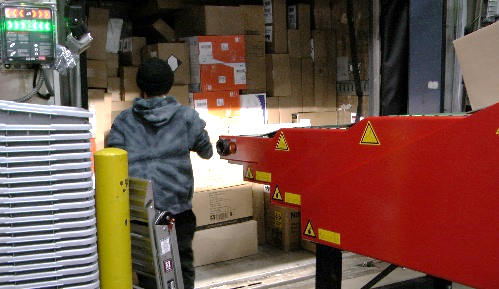 0%to 100%Load truckMaterials are conveyed to the loading area via the warehouse conveyor systemAn extendable, powered, operator controlled conveyor at the end of the warehouse conveyor system is powered into the trailer to bring the materials close to the location where they are loaded in the trailerTwo different extendable conveyors are in use: height at the end of the conveyor is either 36 or 50“ based on which one is used.Outbound materials are loaded manually from floor level to overhead to completely fill the trailerWeight range up to 150# (with team lift), with average of 10#)A two-step platform is available for the Material Handler to stand on to reach to the higher levels in the trailerLoad truckMaterials are conveyed to the loading area via the warehouse conveyor systemAn extendable, powered, operator controlled conveyor at the end of the warehouse conveyor system is powered into the trailer to bring the materials close to the location where they are loaded in the trailerTwo different extendable conveyors are in use: height at the end of the conveyor is either 36 or 50“ based on which one is used.Outbound materials are loaded manually from floor level to overhead to completely fill the trailerWeight range up to 150# (with team lift), with average of 10#)A two-step platform is available for the Material Handler to stand on to reach to the higher levels in the trailerLoad truckMaterials are conveyed to the loading area via the warehouse conveyor systemAn extendable, powered, operator controlled conveyor at the end of the warehouse conveyor system is powered into the trailer to bring the materials close to the location where they are loaded in the trailerTwo different extendable conveyors are in use: height at the end of the conveyor is either 36 or 50“ based on which one is used.Outbound materials are loaded manually from floor level to overhead to completely fill the trailerWeight range up to 150# (with team lift), with average of 10#)A two-step platform is available for the Material Handler to stand on to reach to the higher levels in the trailer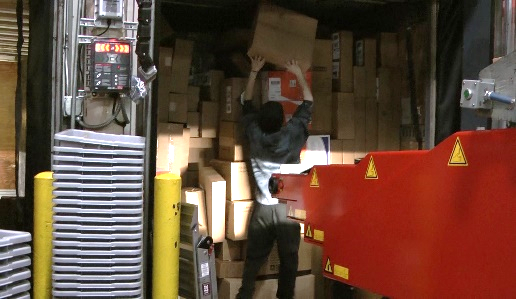 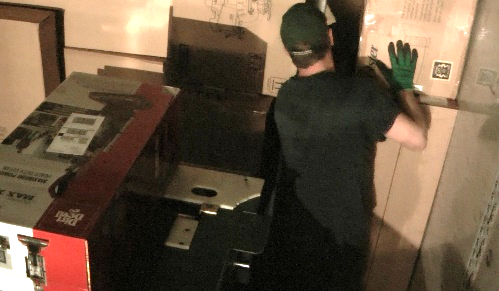 0%to 100%Load truckMaterials are conveyed to the loading area via the warehouse conveyor systemAn extendable, powered, operator controlled conveyor at the end of the warehouse conveyor system is powered into the trailer to bring the materials close to the location where they are loaded in the trailerTwo different extendable conveyors are in use: height at the end of the conveyor is either 36 or 50“ based on which one is used.Outbound materials are loaded manually from floor level to overhead to completely fill the trailerWeight range up to 150# (with team lift), with average of 10#)A two-step platform is available for the Material Handler to stand on to reach to the higher levels in the trailerLoad truckMaterials are conveyed to the loading area via the warehouse conveyor systemAn extendable, powered, operator controlled conveyor at the end of the warehouse conveyor system is powered into the trailer to bring the materials close to the location where they are loaded in the trailerTwo different extendable conveyors are in use: height at the end of the conveyor is either 36 or 50“ based on which one is used.Outbound materials are loaded manually from floor level to overhead to completely fill the trailerWeight range up to 150# (with team lift), with average of 10#)A two-step platform is available for the Material Handler to stand on to reach to the higher levels in the trailerLoad truckMaterials are conveyed to the loading area via the warehouse conveyor systemAn extendable, powered, operator controlled conveyor at the end of the warehouse conveyor system is powered into the trailer to bring the materials close to the location where they are loaded in the trailerTwo different extendable conveyors are in use: height at the end of the conveyor is either 36 or 50“ based on which one is used.Outbound materials are loaded manually from floor level to overhead to completely fill the trailerWeight range up to 150# (with team lift), with average of 10#)A two-step platform is available for the Material Handler to stand on to reach to the higher levels in the trailer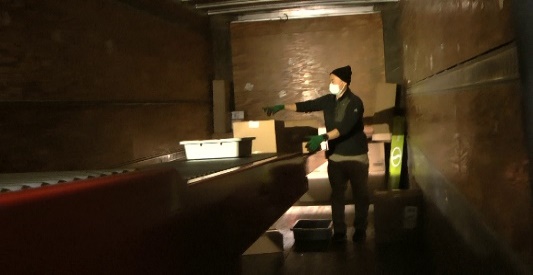 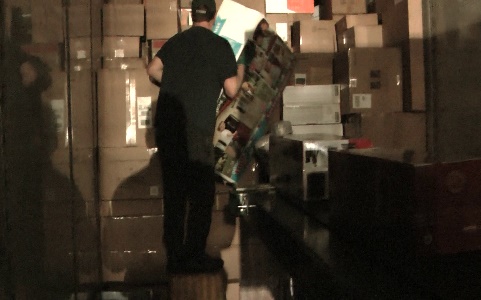 0%to 100%Manual Material Handling Manual Material Handling Manual Material Handling Manual Material Handling Manual Material Handling Manual Material Handling Manual Material Handling Manual Material Handling Manual Material Handling Manual Material Handling Manual Material Handling Manual Material Handling Manual Material Handling Manual Material Handling Manual Material Handling Manual Material Handling Manual Material Handling Manual Material Handling Manual Material Handling Manual Material Handling Manual Material Handling Manual Material Handling Manual Material Handling Manual Material Handling Manual Material Handling Manual Material Handling Manual Material Handling Manual Material Handling Manual Material Handling Manual Material Handling Manual Material Handling Manual Material Handling Manual Material Handling Manual Material Handling Manual Material Handling Manual Material Handling Manual Material Handling Manual Material Handling Manual Material Handling Manual Material Handling Manual Material Handling Manual Material Handling (lbs)Floor-Knuckle (0” to 30”)Floor-Knuckle (0” to 30”)Floor-Knuckle (0” to 30”)Floor-Knuckle (0” to 30”)Floor-Knuckle (0” to 30”)Knuckle-Chest (30” to 50’)Knuckle-Chest (30” to 50’)Knuckle-Chest (30” to 50’)Knuckle-Chest (30” to 50’)Knuckle-Chest (30” to 50’)Chest-Overhead( > 50”)Chest-Overhead( > 50”)Chest-Overhead( > 50”)Chest-Overhead( > 50”)Chest-Overhead( > 50”)Carry - Two Hands; FrontCarry - Two Hands; FrontCarry - Two Hands; FrontCarry - Two Hands; FrontCarry - Two Hands; FrontCarry - One Hand; SideCarry - One Hand; SideCarry - One Hand; SideCarry - One Hand; SideCarry - One Hand; SidePushPushPushPushPushPullPullPullPullPull100755025151050ExpNROFCNROFCNROFCNROFCNROFCNROFCNROFCN - Never0% of shiftR - Rarelyup to 5% of shiftR - Rarelyup to 5% of shiftO - Occasional6 to 33% of shiftF - Frequent34 to 66% of shiftC - Continuous67 to 100% of shiftC - Continuous67 to 100% of shiftC - Continuous67 to 100% of shiftNon-Convey Loader SL/SO (Single Light Weight/Single Oversize) Non-Convey Loader SL/SO (Single Light Weight/Single Oversize) Non-Convey Loader SL/SO (Single Light Weight/Single Oversize) Non-Convey Loader SL/SO (Single Light Weight/Single Oversize) Non-Convey Loader SL/SO (Single Light Weight/Single Oversize) Non-Convey Loader SL/SO (Single Light Weight/Single Oversize) Non-Convey Loader SL/SO (Single Light Weight/Single Oversize) Non-Convey Loader SL/SO (Single Light Weight/Single Oversize) Non-Convey Loader SL/SO (Single Light Weight/Single Oversize) Non-Convey Loader SL/SO (Single Light Weight/Single Oversize) Non-Convey Loader SL/SO (Single Light Weight/Single Oversize) Non-Convey Loader SL/SO (Single Light Weight/Single Oversize) Non-Convey Loader SL/SO (Single Light Weight/Single Oversize) % of ShiftPositions loaded cart in trailerDriving EZ-GO backs the cart into the trailer.After cart is emptied drives empty cart out of the trailer.Positions loaded cart in trailerDriving EZ-GO backs the cart into the trailer.After cart is emptied drives empty cart out of the trailer.Positions loaded cart in trailerDriving EZ-GO backs the cart into the trailer.After cart is emptied drives empty cart out of the trailer.Positions loaded cart in trailerDriving EZ-GO backs the cart into the trailer.After cart is emptied drives empty cart out of the trailer.Positions loaded cart in trailerDriving EZ-GO backs the cart into the trailer.After cart is emptied drives empty cart out of the trailer.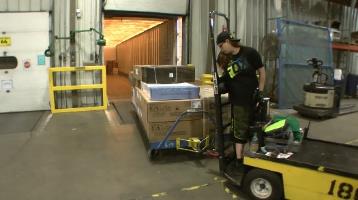 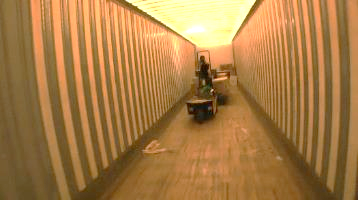 0%to100%Load non-convey items from cart into trailerNonconvey: Items that due to item size and/or weight cannot be conveyed via the warehouse conveyance system.Items are lifted from the cart to be stacked in the trailer.Work height is floor to overhead level.May work individually or as a team of two.Weight range: items up to 150#, with team lift, up to 75# per person, or with material handling equipment.Average of 40# per item.Transpositioner may be used to to position product at a higher level to accomplish higher fill level in the trailer.Load non-convey items from cart into trailerNonconvey: Items that due to item size and/or weight cannot be conveyed via the warehouse conveyance system.Items are lifted from the cart to be stacked in the trailer.Work height is floor to overhead level.May work individually or as a team of two.Weight range: items up to 150#, with team lift, up to 75# per person, or with material handling equipment.Average of 40# per item.Transpositioner may be used to to position product at a higher level to accomplish higher fill level in the trailer.Load non-convey items from cart into trailerNonconvey: Items that due to item size and/or weight cannot be conveyed via the warehouse conveyance system.Items are lifted from the cart to be stacked in the trailer.Work height is floor to overhead level.May work individually or as a team of two.Weight range: items up to 150#, with team lift, up to 75# per person, or with material handling equipment.Average of 40# per item.Transpositioner may be used to to position product at a higher level to accomplish higher fill level in the trailer.Load non-convey items from cart into trailerNonconvey: Items that due to item size and/or weight cannot be conveyed via the warehouse conveyance system.Items are lifted from the cart to be stacked in the trailer.Work height is floor to overhead level.May work individually or as a team of two.Weight range: items up to 150#, with team lift, up to 75# per person, or with material handling equipment.Average of 40# per item.Transpositioner may be used to to position product at a higher level to accomplish higher fill level in the trailer.Load non-convey items from cart into trailerNonconvey: Items that due to item size and/or weight cannot be conveyed via the warehouse conveyance system.Items are lifted from the cart to be stacked in the trailer.Work height is floor to overhead level.May work individually or as a team of two.Weight range: items up to 150#, with team lift, up to 75# per person, or with material handling equipment.Average of 40# per item.Transpositioner may be used to to position product at a higher level to accomplish higher fill level in the trailer.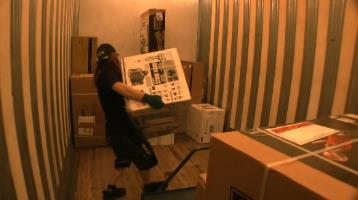 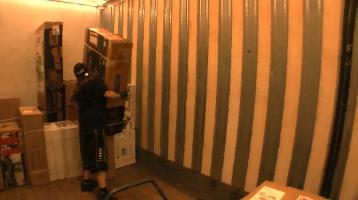 0%to100%Load non-convey items from cart into trailerNonconvey: Items that due to item size and/or weight cannot be conveyed via the warehouse conveyance system.Items are lifted from the cart to be stacked in the trailer.Work height is floor to overhead level.May work individually or as a team of two.Weight range: items up to 150#, with team lift, up to 75# per person, or with material handling equipment.Average of 40# per item.Transpositioner may be used to to position product at a higher level to accomplish higher fill level in the trailer.Load non-convey items from cart into trailerNonconvey: Items that due to item size and/or weight cannot be conveyed via the warehouse conveyance system.Items are lifted from the cart to be stacked in the trailer.Work height is floor to overhead level.May work individually or as a team of two.Weight range: items up to 150#, with team lift, up to 75# per person, or with material handling equipment.Average of 40# per item.Transpositioner may be used to to position product at a higher level to accomplish higher fill level in the trailer.Load non-convey items from cart into trailerNonconvey: Items that due to item size and/or weight cannot be conveyed via the warehouse conveyance system.Items are lifted from the cart to be stacked in the trailer.Work height is floor to overhead level.May work individually or as a team of two.Weight range: items up to 150#, with team lift, up to 75# per person, or with material handling equipment.Average of 40# per item.Transpositioner may be used to to position product at a higher level to accomplish higher fill level in the trailer.Load non-convey items from cart into trailerNonconvey: Items that due to item size and/or weight cannot be conveyed via the warehouse conveyance system.Items are lifted from the cart to be stacked in the trailer.Work height is floor to overhead level.May work individually or as a team of two.Weight range: items up to 150#, with team lift, up to 75# per person, or with material handling equipment.Average of 40# per item.Transpositioner may be used to to position product at a higher level to accomplish higher fill level in the trailer.Load non-convey items from cart into trailerNonconvey: Items that due to item size and/or weight cannot be conveyed via the warehouse conveyance system.Items are lifted from the cart to be stacked in the trailer.Work height is floor to overhead level.May work individually or as a team of two.Weight range: items up to 150#, with team lift, up to 75# per person, or with material handling equipment.Average of 40# per item.Transpositioner may be used to to position product at a higher level to accomplish higher fill level in the trailer.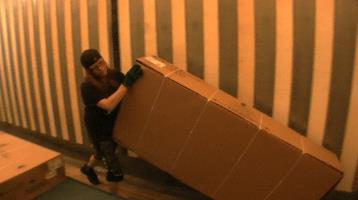 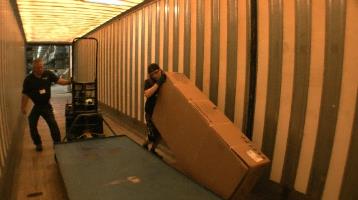 0%to100%Load non-convey items from cart into trailerNonconvey: Items that due to item size and/or weight cannot be conveyed via the warehouse conveyance system.Items are lifted from the cart to be stacked in the trailer.Work height is floor to overhead level.May work individually or as a team of two.Weight range: items up to 150#, with team lift, up to 75# per person, or with material handling equipment.Average of 40# per item.Transpositioner may be used to to position product at a higher level to accomplish higher fill level in the trailer.Load non-convey items from cart into trailerNonconvey: Items that due to item size and/or weight cannot be conveyed via the warehouse conveyance system.Items are lifted from the cart to be stacked in the trailer.Work height is floor to overhead level.May work individually or as a team of two.Weight range: items up to 150#, with team lift, up to 75# per person, or with material handling equipment.Average of 40# per item.Transpositioner may be used to to position product at a higher level to accomplish higher fill level in the trailer.Load non-convey items from cart into trailerNonconvey: Items that due to item size and/or weight cannot be conveyed via the warehouse conveyance system.Items are lifted from the cart to be stacked in the trailer.Work height is floor to overhead level.May work individually or as a team of two.Weight range: items up to 150#, with team lift, up to 75# per person, or with material handling equipment.Average of 40# per item.Transpositioner may be used to to position product at a higher level to accomplish higher fill level in the trailer.Load non-convey items from cart into trailerNonconvey: Items that due to item size and/or weight cannot be conveyed via the warehouse conveyance system.Items are lifted from the cart to be stacked in the trailer.Work height is floor to overhead level.May work individually or as a team of two.Weight range: items up to 150#, with team lift, up to 75# per person, or with material handling equipment.Average of 40# per item.Transpositioner may be used to to position product at a higher level to accomplish higher fill level in the trailer.Load non-convey items from cart into trailerNonconvey: Items that due to item size and/or weight cannot be conveyed via the warehouse conveyance system.Items are lifted from the cart to be stacked in the trailer.Work height is floor to overhead level.May work individually or as a team of two.Weight range: items up to 150#, with team lift, up to 75# per person, or with material handling equipment.Average of 40# per item.Transpositioner may be used to to position product at a higher level to accomplish higher fill level in the trailer.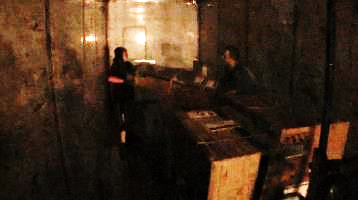 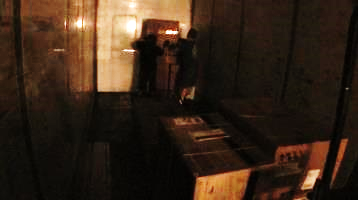 0%to100%Manual Material HandlingManual Material HandlingManual Material HandlingManual Material HandlingManual Material HandlingManual Material HandlingManual Material HandlingManual Material HandlingManual Material HandlingManual Material HandlingManual Material HandlingManual Material HandlingManual Material HandlingManual Material HandlingManual Material HandlingManual Material HandlingManual Material HandlingManual Material HandlingManual Material HandlingManual Material HandlingManual Material HandlingManual Material HandlingManual Material HandlingManual Material HandlingManual Material HandlingManual Material HandlingManual Material HandlingManual Material HandlingManual Material HandlingManual Material HandlingManual Material HandlingManual Material HandlingManual Material HandlingManual Material HandlingManual Material HandlingManual Material HandlingManual Material HandlingManual Material HandlingManual Material HandlingManual Material HandlingManual Material HandlingManual Material Handling(lbs)Floor-Knuckle (0” to 30”)Floor-Knuckle (0” to 30”)Floor-Knuckle (0” to 30”)Floor-Knuckle (0” to 30”)Floor-Knuckle (0” to 30”)Knuckle-Chest (30” to 50’)Knuckle-Chest (30” to 50’)Knuckle-Chest (30” to 50’)Knuckle-Chest (30” to 50’)Knuckle-Chest (30” to 50’)Chest-Overhead( > 50”)Chest-Overhead( > 50”)Chest-Overhead( > 50”)Chest-Overhead( > 50”)Chest-Overhead( > 50”)Carry - Two Hands; FrontCarry - Two Hands; FrontCarry - Two Hands; FrontCarry - Two Hands; FrontCarry - Two Hands; FrontCarry - One Hand; SideCarry - One Hand; SideCarry - One Hand; SideCarry - One Hand; SideCarry - One Hand; SidePushPushPushPushPushPullPullPullPullPull100756040151050ExpNROFCNROFCNROFCNROFCNROFCNROFCNROFCN - Never0% of shiftR - Rarelyup to 5% of shiftO - Occasional6 to 33% of shiftF - Frequent34 to 66% of shiftC - Continuous67 to 100% of shiftTaper Taper Taper Taper Taper Taper Taper Taper Taper Taper Taper Taper Taper Taper Taper Taper Taper Taper Taper Taper Taper Taper Taper Taper Taper Taper Taper Taper Taper Taper Taper Taper Taper Taper Taper Taper Taper Taper Taper Taper Taper Taper Taper Taper Taper Operate taperBoxes and bags are pushed through the taper to be taped and conveyedBags weigh up to 10# with average of 5#Operate taperBoxes and bags are pushed through the taper to be taped and conveyedBags weigh up to 10# with average of 5#Operate taperBoxes and bags are pushed through the taper to be taped and conveyedBags weigh up to 10# with average of 5#Operate taperBoxes and bags are pushed through the taper to be taped and conveyedBags weigh up to 10# with average of 5#Operate taperBoxes and bags are pushed through the taper to be taped and conveyedBags weigh up to 10# with average of 5#Operate taperBoxes and bags are pushed through the taper to be taped and conveyedBags weigh up to 10# with average of 5#Operate taperBoxes and bags are pushed through the taper to be taped and conveyedBags weigh up to 10# with average of 5#Operate taperBoxes and bags are pushed through the taper to be taped and conveyedBags weigh up to 10# with average of 5#Operate taperBoxes and bags are pushed through the taper to be taped and conveyedBags weigh up to 10# with average of 5#Operate taperBoxes and bags are pushed through the taper to be taped and conveyedBags weigh up to 10# with average of 5#Operate taperBoxes and bags are pushed through the taper to be taped and conveyedBags weigh up to 10# with average of 5#Operate taperBoxes and bags are pushed through the taper to be taped and conveyedBags weigh up to 10# with average of 5#Operate taperBoxes and bags are pushed through the taper to be taped and conveyedBags weigh up to 10# with average of 5#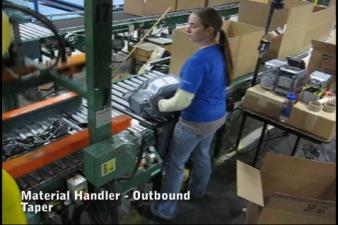 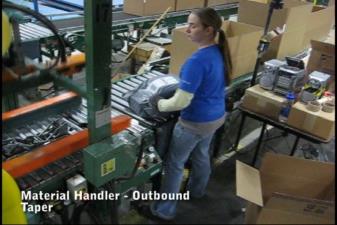 % of Shift% of Shift% of ShiftOperate taperBoxes and bags are pushed through the taper to be taped and conveyedBags weigh up to 10# with average of 5#Operate taperBoxes and bags are pushed through the taper to be taped and conveyedBags weigh up to 10# with average of 5#Operate taperBoxes and bags are pushed through the taper to be taped and conveyedBags weigh up to 10# with average of 5#Operate taperBoxes and bags are pushed through the taper to be taped and conveyedBags weigh up to 10# with average of 5#Operate taperBoxes and bags are pushed through the taper to be taped and conveyedBags weigh up to 10# with average of 5#Operate taperBoxes and bags are pushed through the taper to be taped and conveyedBags weigh up to 10# with average of 5#Operate taperBoxes and bags are pushed through the taper to be taped and conveyedBags weigh up to 10# with average of 5#Operate taperBoxes and bags are pushed through the taper to be taped and conveyedBags weigh up to 10# with average of 5#Operate taperBoxes and bags are pushed through the taper to be taped and conveyedBags weigh up to 10# with average of 5#Operate taperBoxes and bags are pushed through the taper to be taped and conveyedBags weigh up to 10# with average of 5#Operate taperBoxes and bags are pushed through the taper to be taped and conveyedBags weigh up to 10# with average of 5#Operate taperBoxes and bags are pushed through the taper to be taped and conveyedBags weigh up to 10# with average of 5#Operate taperBoxes and bags are pushed through the taper to be taped and conveyedBags weigh up to 10# with average of 5#0%To 100%0%To 100%0%To 100%Change tape rollThe top and bottom tape rolls are replaced as neededTape roll weighs about 20#The bottom roll is lifted out of the conveyer for accessThe top roll can be mechanically lowered to the conveyor for accessChange tape rollThe top and bottom tape rolls are replaced as neededTape roll weighs about 20#The bottom roll is lifted out of the conveyer for accessThe top roll can be mechanically lowered to the conveyor for accessChange tape rollThe top and bottom tape rolls are replaced as neededTape roll weighs about 20#The bottom roll is lifted out of the conveyer for accessThe top roll can be mechanically lowered to the conveyor for accessChange tape rollThe top and bottom tape rolls are replaced as neededTape roll weighs about 20#The bottom roll is lifted out of the conveyer for accessThe top roll can be mechanically lowered to the conveyor for accessChange tape rollThe top and bottom tape rolls are replaced as neededTape roll weighs about 20#The bottom roll is lifted out of the conveyer for accessThe top roll can be mechanically lowered to the conveyor for accessChange tape rollThe top and bottom tape rolls are replaced as neededTape roll weighs about 20#The bottom roll is lifted out of the conveyer for accessThe top roll can be mechanically lowered to the conveyor for accessChange tape rollThe top and bottom tape rolls are replaced as neededTape roll weighs about 20#The bottom roll is lifted out of the conveyer for accessThe top roll can be mechanically lowered to the conveyor for accessChange tape rollThe top and bottom tape rolls are replaced as neededTape roll weighs about 20#The bottom roll is lifted out of the conveyer for accessThe top roll can be mechanically lowered to the conveyor for accessChange tape rollThe top and bottom tape rolls are replaced as neededTape roll weighs about 20#The bottom roll is lifted out of the conveyer for accessThe top roll can be mechanically lowered to the conveyor for accessChange tape rollThe top and bottom tape rolls are replaced as neededTape roll weighs about 20#The bottom roll is lifted out of the conveyer for accessThe top roll can be mechanically lowered to the conveyor for accessChange tape rollThe top and bottom tape rolls are replaced as neededTape roll weighs about 20#The bottom roll is lifted out of the conveyer for accessThe top roll can be mechanically lowered to the conveyor for accessChange tape rollThe top and bottom tape rolls are replaced as neededTape roll weighs about 20#The bottom roll is lifted out of the conveyer for accessThe top roll can be mechanically lowered to the conveyor for accessChange tape rollThe top and bottom tape rolls are replaced as neededTape roll weighs about 20#The bottom roll is lifted out of the conveyer for accessThe top roll can be mechanically lowered to the conveyor for access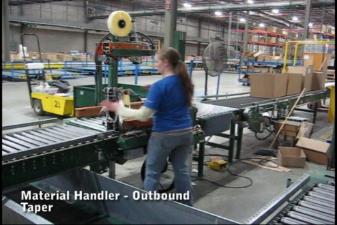 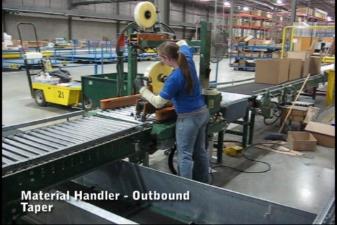 0%To 100%0%To 100%0%To 100%Manual Material HandlingManual Material HandlingManual Material HandlingManual Material HandlingManual Material HandlingManual Material HandlingManual Material HandlingManual Material HandlingManual Material HandlingManual Material HandlingManual Material HandlingManual Material HandlingManual Material HandlingManual Material HandlingManual Material HandlingManual Material HandlingManual Material HandlingManual Material HandlingManual Material HandlingManual Material HandlingManual Material HandlingManual Material HandlingManual Material HandlingManual Material HandlingManual Material HandlingManual Material HandlingManual Material HandlingManual Material HandlingManual Material HandlingManual Material HandlingManual Material HandlingManual Material HandlingManual Material HandlingManual Material HandlingManual Material HandlingManual Material HandlingManual Material HandlingManual Material HandlingManual Material HandlingManual Material HandlingManual Material HandlingManual Material HandlingManual Material HandlingManual Material HandlingManual Material Handling(lbs)Floor-Knuckle (0” to 30”)Floor-Knuckle (0” to 30”)Floor-Knuckle (0” to 30”)Floor-Knuckle (0” to 30”)Floor-Knuckle (0” to 30”)Knuckle-Chest (30” to 50’)Knuckle-Chest (30” to 50’)Knuckle-Chest (30” to 50’)Knuckle-Chest (30” to 50’)Knuckle-Chest (30” to 50’)Chest-Overhead( > 50”)Chest-Overhead( > 50”)Chest-Overhead( > 50”)Chest-Overhead( > 50”)Chest-Overhead( > 50”)Carry - Two Hands; FrontCarry - Two Hands; FrontCarry - Two Hands; FrontCarry - Two Hands; FrontCarry - Two Hands; FrontCarry - One Hand; SideCarry - One Hand; SideCarry - One Hand; SideCarry - One Hand; SideCarry - One Hand; SideCarry - One Hand; SidePushPushPushPushPushPullPullPullPullPullPull100755025151050ExpNROFCNROFCNROFCNROFCNRROFCNROFCNROOFCN - Never0% of shiftR - Rarelyup to 5% of shiftO - Occasional6 to 33% of shiftF - Frequent34 to 66% of shiftC - Continuous67 to 100% of shiftJackpot Person Jackpot Person Jackpot Person Jackpot Person Process boxBoxes are manually removed from conveyor and placed onto work tableBoxes are cut open and processedBoxes are taped shut with hand taperBox weight range is up to 50# with an average of 15#Boxes are returned to conveyor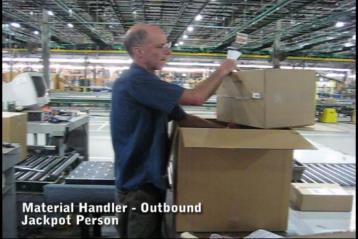 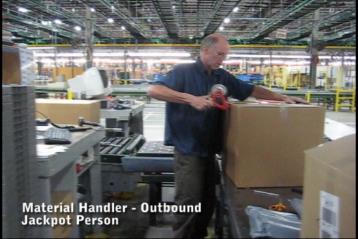 % of ShiftProcess boxBoxes are manually removed from conveyor and placed onto work tableBoxes are cut open and processedBoxes are taped shut with hand taperBox weight range is up to 50# with an average of 15#Boxes are returned to conveyor0%to100%Misc.Occasionally boxes get stuck on the conveyor system; a long pole is used to free them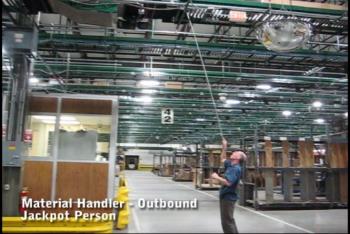 0%to100%Manual Material HandlingManual Material HandlingManual Material HandlingManual Material HandlingManual Material HandlingManual Material HandlingManual Material HandlingManual Material HandlingManual Material HandlingManual Material HandlingManual Material HandlingManual Material HandlingManual Material HandlingManual Material HandlingManual Material HandlingManual Material HandlingManual Material HandlingManual Material HandlingManual Material HandlingManual Material HandlingManual Material HandlingManual Material HandlingManual Material HandlingManual Material HandlingManual Material HandlingManual Material HandlingManual Material HandlingManual Material HandlingManual Material HandlingManual Material HandlingManual Material HandlingManual Material HandlingManual Material HandlingManual Material HandlingManual Material HandlingManual Material HandlingManual Material HandlingManual Material HandlingManual Material HandlingManual Material HandlingManual Material HandlingManual Material Handling(lbs)Floor-Knuckle (0” to 30”)Floor-Knuckle (0” to 30”)Floor-Knuckle (0” to 30”)Floor-Knuckle (0” to 30”)Floor-Knuckle (0” to 30”)Knuckle-Chest (30” to 50’)Knuckle-Chest (30” to 50’)Knuckle-Chest (30” to 50’)Knuckle-Chest (30” to 50’)Knuckle-Chest (30” to 50’)Chest-Overhead( > 50”)Chest-Overhead( > 50”)Chest-Overhead( > 50”)Chest-Overhead( > 50”)Chest-Overhead( > 50”)Carry - Two Hands; FrontCarry - Two Hands; FrontCarry - Two Hands; FrontCarry - Two Hands; FrontCarry - Two Hands; FrontCarry - One Hand; SideCarry - One Hand; SideCarry - One Hand; SideCarry - One Hand; SideCarry - One Hand; SidePushPushPushPushPushPullPullPullPullPull100755025151050ExpNROFCNROFCNROFCNROFCNROFCNROFCNROFCN - Never0% of shiftR - Rarelyup to 5% of shiftO - Occasional6 to 33% of shiftF - Frequent34 to 66% of shiftC - Continuous67 to 100% of shiftManual Parcel Handler Manual Parcel Handler Manual Parcel Handler Manual Parcel Handler Setup workstationWorkstation is setup by placing pallets onto floor next to the workstationEmpty boxes are brought to the workstation, sides are taped up and placed on the pallet Wheeled gurney or gray tote filled with bags/boxes is manually pushed to the workstation from the staging area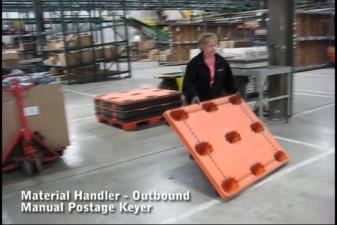 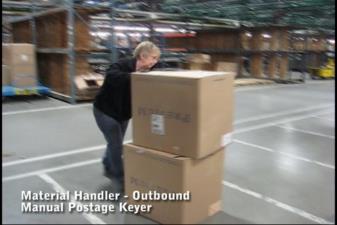 % of ShiftSetup workstationWorkstation is setup by placing pallets onto floor next to the workstationEmpty boxes are brought to the workstation, sides are taped up and placed on the pallet Wheeled gurney or gray tote filled with bags/boxes is manually pushed to the workstation from the staging area0%to100%Setup workstationWorkstation is setup by placing pallets onto floor next to the workstationEmpty boxes are brought to the workstation, sides are taped up and placed on the pallet Wheeled gurney or gray tote filled with bags/boxes is manually pushed to the workstation from the staging area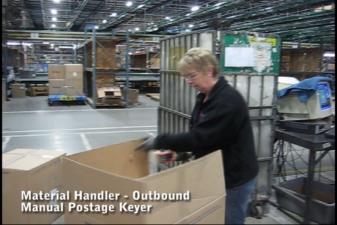 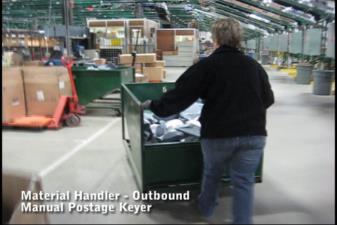 0%to100%Process bags/boxesBags/boxes are removed from the gurney and scanned with the handheld scannerOnce processed they are tossed into the cardboard boxes on the palletsWeight range of bags/boxes is up to 10# with an average of 5#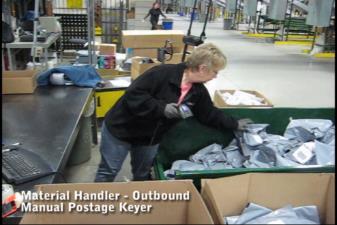 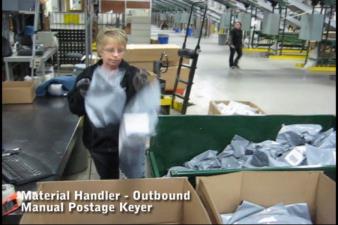 0%to100%Transport filled boxesFilled cardboard boxes are transported via manual pallet jack to the staging area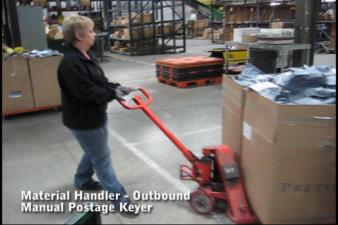 0%to100%Manual Material HandlingManual Material HandlingManual Material HandlingManual Material HandlingManual Material HandlingManual Material HandlingManual Material HandlingManual Material HandlingManual Material HandlingManual Material HandlingManual Material HandlingManual Material HandlingManual Material HandlingManual Material HandlingManual Material HandlingManual Material HandlingManual Material HandlingManual Material HandlingManual Material HandlingManual Material HandlingManual Material HandlingManual Material HandlingManual Material HandlingManual Material HandlingManual Material HandlingManual Material HandlingManual Material HandlingManual Material HandlingManual Material HandlingManual Material HandlingManual Material HandlingManual Material HandlingManual Material HandlingManual Material HandlingManual Material HandlingManual Material HandlingManual Material HandlingManual Material HandlingManual Material HandlingManual Material HandlingManual Material HandlingManual Material Handling(lbs)Floor-Knuckle (0” to 30”)Floor-Knuckle (0” to 30”)Floor-Knuckle (0” to 30”)Floor-Knuckle (0” to 30”)Floor-Knuckle (0” to 30”)Knuckle-Chest (30” to 50’)Knuckle-Chest (30” to 50’)Knuckle-Chest (30” to 50’)Knuckle-Chest (30” to 50’)Knuckle-Chest (30” to 50’)Chest-Overhead( > 50”)Chest-Overhead( > 50”)Chest-Overhead( > 50”)Chest-Overhead( > 50”)Chest-Overhead( > 50”)Carry - Two Hands; FrontCarry - Two Hands; FrontCarry - Two Hands; FrontCarry - Two Hands; FrontCarry - Two Hands; FrontCarry - One Hand; SideCarry - One Hand; SideCarry - One Hand; SideCarry - One Hand; SideCarry - One Hand; SidePushPushPushPushPushPullPullPullPullPull100755025151050ExpNROFCNROFCNROFCNROFCNROFCNROFCNROFCN - Never0% of shiftR - Rarelyup to 5% of shiftR - Rarelyup to 5% of shiftO - Occasional6 to 33% of shiftF - Frequent34 to 66% of shiftC - Continuous67 to 100% of shiftC - Continuous67 to 100% of shiftManual Postage Keyer Manual Postage Keyer Manual Postage Keyer Manual Postage Keyer Manual Postage Keyer Manual Postage Keyer Manual Postage Keyer Manual Postage Keyer Manual Postage Keyer Manual Postage Keyer Manual Postage Keyer Manual Postage Keyer Manual Postage Keyer Position green binManually maneuver rolling green bin or gurney box into position at the postage keyer workstation.Up to 50# of push/pull force required to move full bin. Position green binManually maneuver rolling green bin or gurney box into position at the postage keyer workstation.Up to 50# of push/pull force required to move full bin. Position green binManually maneuver rolling green bin or gurney box into position at the postage keyer workstation.Up to 50# of push/pull force required to move full bin. Position green binManually maneuver rolling green bin or gurney box into position at the postage keyer workstation.Up to 50# of push/pull force required to move full bin. 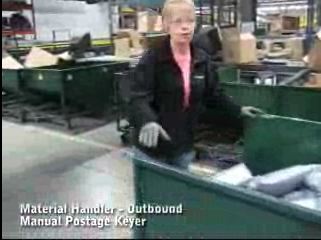 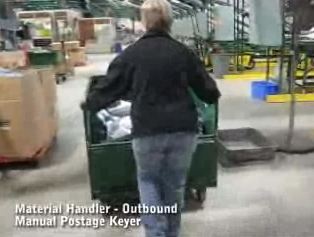 % of ShiftPosition green binManually maneuver rolling green bin or gurney box into position at the postage keyer workstation.Up to 50# of push/pull force required to move full bin. Position green binManually maneuver rolling green bin or gurney box into position at the postage keyer workstation.Up to 50# of push/pull force required to move full bin. Position green binManually maneuver rolling green bin or gurney box into position at the postage keyer workstation.Up to 50# of push/pull force required to move full bin. Position green binManually maneuver rolling green bin or gurney box into position at the postage keyer workstation.Up to 50# of push/pull force required to move full bin. 0%to 100%Process parcelsRemove parcels from green bin or gurney box– reach into bin/box.Weight range of parcels of 1# to 15# with average weight of 5#.Scan parcels with handheld scanner.Throw scanned parcels into cardboard box placed on pallet.May scan several items placed on workbench and place stack of parcels into the cardboard box as a unit.Process parcelsRemove parcels from green bin or gurney box– reach into bin/box.Weight range of parcels of 1# to 15# with average weight of 5#.Scan parcels with handheld scanner.Throw scanned parcels into cardboard box placed on pallet.May scan several items placed on workbench and place stack of parcels into the cardboard box as a unit.Process parcelsRemove parcels from green bin or gurney box– reach into bin/box.Weight range of parcels of 1# to 15# with average weight of 5#.Scan parcels with handheld scanner.Throw scanned parcels into cardboard box placed on pallet.May scan several items placed on workbench and place stack of parcels into the cardboard box as a unit.Process parcelsRemove parcels from green bin or gurney box– reach into bin/box.Weight range of parcels of 1# to 15# with average weight of 5#.Scan parcels with handheld scanner.Throw scanned parcels into cardboard box placed on pallet.May scan several items placed on workbench and place stack of parcels into the cardboard box as a unit.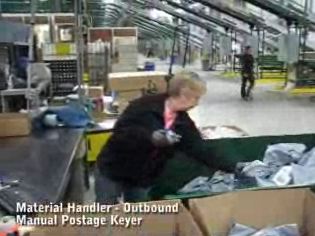 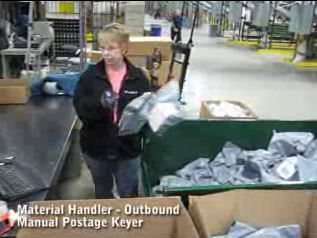 0%to 100%Process parcelsRemove parcels from green bin or gurney box– reach into bin/box.Weight range of parcels of 1# to 15# with average weight of 5#.Scan parcels with handheld scanner.Throw scanned parcels into cardboard box placed on pallet.May scan several items placed on workbench and place stack of parcels into the cardboard box as a unit.Process parcelsRemove parcels from green bin or gurney box– reach into bin/box.Weight range of parcels of 1# to 15# with average weight of 5#.Scan parcels with handheld scanner.Throw scanned parcels into cardboard box placed on pallet.May scan several items placed on workbench and place stack of parcels into the cardboard box as a unit.Process parcelsRemove parcels from green bin or gurney box– reach into bin/box.Weight range of parcels of 1# to 15# with average weight of 5#.Scan parcels with handheld scanner.Throw scanned parcels into cardboard box placed on pallet.May scan several items placed on workbench and place stack of parcels into the cardboard box as a unit.Process parcelsRemove parcels from green bin or gurney box– reach into bin/box.Weight range of parcels of 1# to 15# with average weight of 5#.Scan parcels with handheld scanner.Throw scanned parcels into cardboard box placed on pallet.May scan several items placed on workbench and place stack of parcels into the cardboard box as a unit.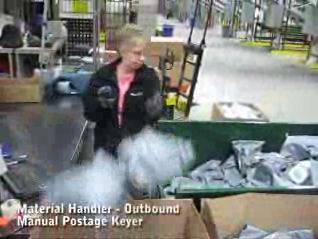 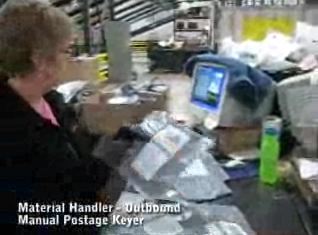 0%to 100%Remove full cardboard box/pallet and bring in empty box/palletUse manual pallet jack to remove cardboard box/pallet.Push/pull force up to 50# required.Bring into position new pallet and empty cardboard box.Remove full cardboard box/pallet and bring in empty box/palletUse manual pallet jack to remove cardboard box/pallet.Push/pull force up to 50# required.Bring into position new pallet and empty cardboard box.Remove full cardboard box/pallet and bring in empty box/palletUse manual pallet jack to remove cardboard box/pallet.Push/pull force up to 50# required.Bring into position new pallet and empty cardboard box.Remove full cardboard box/pallet and bring in empty box/palletUse manual pallet jack to remove cardboard box/pallet.Push/pull force up to 50# required.Bring into position new pallet and empty cardboard box.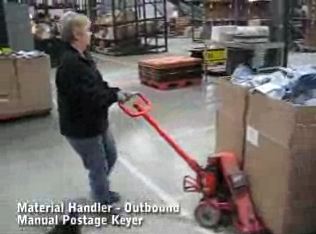 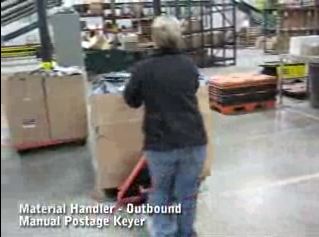 0%to 100%Manual Material HandlingManual Material HandlingManual Material HandlingManual Material HandlingManual Material HandlingManual Material HandlingManual Material HandlingManual Material HandlingManual Material HandlingManual Material HandlingManual Material HandlingManual Material HandlingManual Material HandlingManual Material HandlingManual Material HandlingManual Material HandlingManual Material HandlingManual Material HandlingManual Material HandlingManual Material HandlingManual Material HandlingManual Material HandlingManual Material HandlingManual Material HandlingManual Material HandlingManual Material HandlingManual Material HandlingManual Material HandlingManual Material HandlingManual Material HandlingManual Material HandlingManual Material HandlingManual Material HandlingManual Material HandlingManual Material HandlingManual Material HandlingManual Material HandlingManual Material HandlingManual Material HandlingManual Material HandlingManual Material HandlingManual Material Handling(lbs)Floor-Knuckle (0” to 30”)Floor-Knuckle (0” to 30”)Floor-Knuckle (0” to 30”)Floor-Knuckle (0” to 30”)Floor-Knuckle (0” to 30”)Knuckle-Chest (30” to 50’)Knuckle-Chest (30” to 50’)Knuckle-Chest (30” to 50’)Knuckle-Chest (30” to 50’)Knuckle-Chest (30” to 50’)Chest-Overhead( > 50”)Chest-Overhead( > 50”)Chest-Overhead( > 50”)Chest-Overhead( > 50”)Chest-Overhead( > 50”)Carry - Two Hands; FrontCarry - Two Hands; FrontCarry - Two Hands; FrontCarry - Two Hands; FrontCarry - Two Hands; FrontCarry - One Hand; SideCarry - One Hand; SideCarry - One Hand; SideCarry - One Hand; SideCarry - One Hand; SidePushPushPushPushPushPullPullPullPullPull100755025151050ExpNROFCNROFCNROFCNROFCNROFCNROFCNROFCN - Never0% of shiftR - Rarelyup to 5% of shiftO - Occasional6 to 33% of shiftF - Frequent34 to 66% of shiftC - Continuous67 to 100% of shiftThe following Physical Factors are common to all Material Handler – Outbound tasks.The following Physical Factors are common to all Material Handler – Outbound tasks.The following Physical Factors are common to all Material Handler – Outbound tasks.The following Physical Factors are common to all Material Handler – Outbound tasks.The following Physical Factors are common to all Material Handler – Outbound tasks.The following Physical Factors are common to all Material Handler – Outbound tasks.The following Physical Factors are common to all Material Handler – Outbound tasks.The following Physical Factors are common to all Material Handler – Outbound tasks.The following Physical Factors are common to all Material Handler – Outbound tasks.The following Physical Factors are common to all Material Handler – Outbound tasks.The following Physical Factors are common to all Material Handler – Outbound tasks.The following Physical Factors are common to all Material Handler – Outbound tasks.The following Physical Factors are common to all Material Handler – Outbound tasks.The following Physical Factors are common to all Material Handler – Outbound tasks.The following Physical Factors are common to all Material Handler – Outbound tasks.The following Physical Factors are common to all Material Handler – Outbound tasks.The following Physical Factors are common to all Material Handler – Outbound tasks.The following Physical Factors are common to all Material Handler – Outbound tasks.The following Physical Factors are common to all Material Handler – Outbound tasks.The following Physical Factors are common to all Material Handler – Outbound tasks.The following Physical Factors are common to all Material Handler – Outbound tasks.The following Physical Factors are common to all Material Handler – Outbound tasks.Physical FactorsPhysical FactorsPhysical FactorsPhysical FactorsPhysical FactorsPhysical FactorsPhysical FactorsPhysical FactorsPhysical FactorsPhysical FactorsPhysical FactorsPhysical FactorsPhysical FactorsPhysical FactorsPhysical FactorsPhysical FactorsPhysical FactorsPhysical FactorsPhysical FactorsPhysical FactorsPhysical FactorsPhysical FactorsPostures/MovementsPostures/MovementsPostures/MovementsPostures/MovementsPostures/MovementsPostures/MovementsPostures/MovementsPostures/MovementsPostures/MovementsPostures/MovementsPostures/MovementsPostures/MovementsPostures/MovementsPostures/MovementsPostures/MovementsHead/NeckHead/NeckHead/NeckHead/NeckHead/NeckHead/NeckExpSitStandWalkBalStairsLad-derFoot contrlTwist WaistBend WaistSquatKneelCrawlReach below 54”Reach above 54”Flex StaticExt StaticRot StaticFlex DynExt DynRot DynCFORNHand UseHand UseHand UseHand UseSensorySensorySensorySensorySensoryCommunicationCommunicationCommunicationCommunicationAbbreviations: Bal=Bal, Exp=Exposure, Contrl=Control, Flex=Flexion, Ext=Extension, Dyn=Dynamic, Manip=ManipulationExpSimple GraspFirm GraspFine ManipBalSeeHearTouch FeelTasteSmellTalkReadWriteHand SignalAbbreviations: Bal=Bal, Exp=Exposure, Contrl=Control, Flex=Flexion, Ext=Extension, Dyn=Dynamic, Manip=ManipulationCAbbreviations: Bal=Bal, Exp=Exposure, Contrl=Control, Flex=Flexion, Ext=Extension, Dyn=Dynamic, Manip=ManipulationFAbbreviations: Bal=Bal, Exp=Exposure, Contrl=Control, Flex=Flexion, Ext=Extension, Dyn=Dynamic, Manip=ManipulationOAbbreviations: Bal=Bal, Exp=Exposure, Contrl=Control, Flex=Flexion, Ext=Extension, Dyn=Dynamic, Manip=ManipulationRAbbreviations: Bal=Bal, Exp=Exposure, Contrl=Control, Flex=Flexion, Ext=Extension, Dyn=Dynamic, Manip=ManipulationNAbbreviations: Bal=Bal, Exp=Exposure, Contrl=Control, Flex=Flexion, Ext=Extension, Dyn=Dynamic, Manip=ManipulationEnvironmental FactorsExposure LevelExposure LevelExposure LevelExposure LevelExposure LevelKey/CommentsEnvironmental FactorsNROFCKey/CommentsOutdoor WorkComments:Indoor Work:  Primary work area is a large indoor warehouse complex. Moving Objects: Be aware of and avoid moving objects including product and equipment.Heat: Based on external temperature, occasionally performs job tasks in hot indoor environment; warehouse complex is not air-conditioned. Large fans are used for ventilation.Indoor WorkComments:Indoor Work:  Primary work area is a large indoor warehouse complex. Moving Objects: Be aware of and avoid moving objects including product and equipment.Heat: Based on external temperature, occasionally performs job tasks in hot indoor environment; warehouse complex is not air-conditioned. Large fans are used for ventilation.HeatComments:Indoor Work:  Primary work area is a large indoor warehouse complex. Moving Objects: Be aware of and avoid moving objects including product and equipment.Heat: Based on external temperature, occasionally performs job tasks in hot indoor environment; warehouse complex is not air-conditioned. Large fans are used for ventilation.Wet/ HumidComments:Indoor Work:  Primary work area is a large indoor warehouse complex. Moving Objects: Be aware of and avoid moving objects including product and equipment.Heat: Based on external temperature, occasionally performs job tasks in hot indoor environment; warehouse complex is not air-conditioned. Large fans are used for ventilation.Hearing ProtectionComments:Indoor Work:  Primary work area is a large indoor warehouse complex. Moving Objects: Be aware of and avoid moving objects including product and equipment.Heat: Based on external temperature, occasionally performs job tasks in hot indoor environment; warehouse complex is not air-conditioned. Large fans are used for ventilation.VibrationComments:Indoor Work:  Primary work area is a large indoor warehouse complex. Moving Objects: Be aware of and avoid moving objects including product and equipment.Heat: Based on external temperature, occasionally performs job tasks in hot indoor environment; warehouse complex is not air-conditioned. Large fans are used for ventilation.Fumes/Gases/OrdersComments:Indoor Work:  Primary work area is a large indoor warehouse complex. Moving Objects: Be aware of and avoid moving objects including product and equipment.Heat: Based on external temperature, occasionally performs job tasks in hot indoor environment; warehouse complex is not air-conditioned. Large fans are used for ventilation.DustComments:Indoor Work:  Primary work area is a large indoor warehouse complex. Moving Objects: Be aware of and avoid moving objects including product and equipment.Heat: Based on external temperature, occasionally performs job tasks in hot indoor environment; warehouse complex is not air-conditioned. Large fans are used for ventilation.Moving Objects Comments:Indoor Work:  Primary work area is a large indoor warehouse complex. Moving Objects: Be aware of and avoid moving objects including product and equipment.Heat: Based on external temperature, occasionally performs job tasks in hot indoor environment; warehouse complex is not air-conditioned. Large fans are used for ventilation.ElectricalComments:Indoor Work:  Primary work area is a large indoor warehouse complex. Moving Objects: Be aware of and avoid moving objects including product and equipment.Heat: Based on external temperature, occasionally performs job tasks in hot indoor environment; warehouse complex is not air-conditioned. Large fans are used for ventilation.ChemicalComments:Indoor Work:  Primary work area is a large indoor warehouse complex. Moving Objects: Be aware of and avoid moving objects including product and equipment.Heat: Based on external temperature, occasionally performs job tasks in hot indoor environment; warehouse complex is not air-conditioned. Large fans are used for ventilation.Protected Work HeightsComments:Indoor Work:  Primary work area is a large indoor warehouse complex. Moving Objects: Be aware of and avoid moving objects including product and equipment.Heat: Based on external temperature, occasionally performs job tasks in hot indoor environment; warehouse complex is not air-conditioned. Large fans are used for ventilation.Unprotected Work HeightsComments:Indoor Work:  Primary work area is a large indoor warehouse complex. Moving Objects: Be aware of and avoid moving objects including product and equipment.Heat: Based on external temperature, occasionally performs job tasks in hot indoor environment; warehouse complex is not air-conditioned. Large fans are used for ventilation.Flying DebrisComments:Indoor Work:  Primary work area is a large indoor warehouse complex. Moving Objects: Be aware of and avoid moving objects including product and equipment.Heat: Based on external temperature, occasionally performs job tasks in hot indoor environment; warehouse complex is not air-conditioned. Large fans are used for ventilation.Lighting (Inadequate/Excessive)Comments:Indoor Work:  Primary work area is a large indoor warehouse complex. Moving Objects: Be aware of and avoid moving objects including product and equipment.Heat: Based on external temperature, occasionally performs job tasks in hot indoor environment; warehouse complex is not air-conditioned. Large fans are used for ventilation.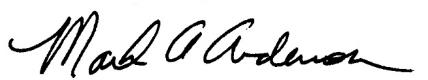 This Functional Job Description has been reviewed by company representatives and is believed to be an accurate representation of most of the job content.Mark A. Anderson, MA, PT, CPECertified Professional EconomistPhysical TherapistErgoSystems Consulting, LLC.7421 West Shoreline DriveWaconia, MN 55387952-401-9296mark.anderson@ergosystemsconsulting.comwww.ergosystemsconsulting.com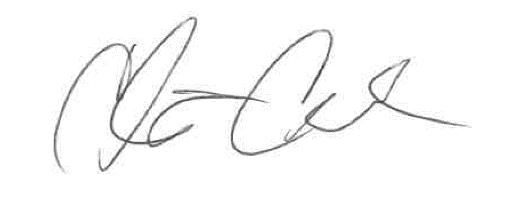 _______________________________________Mark A. Anderson, MA, PT, CPECertified Professional EconomistPhysical TherapistErgoSystems Consulting, LLC.7421 West Shoreline DriveWaconia, MN 55387952-401-9296mark.anderson@ergosystemsconsulting.comwww.ergosystemsconsulting.comChris CondonSupervisor – Safety, Security and Facilities Mark A. Anderson, MA, PT, CPECertified Professional EconomistPhysical TherapistErgoSystems Consulting, LLC.7421 West Shoreline DriveWaconia, MN 55387952-401-9296mark.anderson@ergosystemsconsulting.comwww.ergosystemsconsulting.com_______________________________________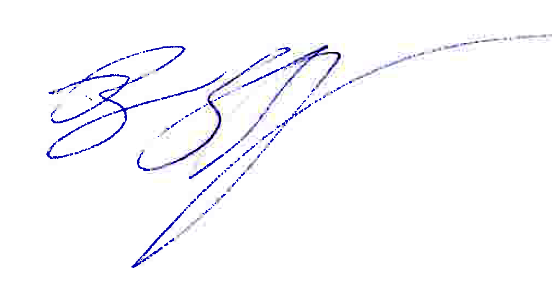 Mark A. Anderson, MA, PT, CPECertified Professional EconomistPhysical TherapistErgoSystems Consulting, LLC.7421 West Shoreline DriveWaconia, MN 55387952-401-9296mark.anderson@ergosystemsconsulting.comwww.ergosystemsconsulting.comBrian SchaeferManager – Production Control